P.E. and Sport Premium Funding Report – 22-23For the academic year September 2022 to July 2023 the school will receive £16,684 in Sport Premium Funding.We must use the funding to make additional and sustainable improvements to the quality of Physical Education, Sport and Physical Activity (PESPA) on offer to pupils.This means we will use the premium to:To develop or add to the PeSSPA already in place in school (referring to the aims below)To make improvements now for future pupilsThe 5 key indicators where improvements should be seen are:The engagement of all pupils in regular physical activity, aiming for 30 minutes a day within school time.The profile of PE and sport is raised across the school as a tool for whole school improvement.Increased confidence, knowledge and skills of all staff in teaching PE and sport.Broader experience of a range of sports and activities offered to all pupils.Increased participation in competitive sport.The National Curriculum aims are for all children:To be physically active, working towards a target of 30 minutes activity during and after the school day (excluding general play times)To excel in a broad range of activitiesTo engage in competitionTo lead healthy lifestylesWe aim to do meet the curriculum expectations with the help of the Sport Premium Funding by providing:A more inclusive curriculumA growth in traditional and alternative sportsImprovements in our partnership work with other schoolsCreating links with other subjects that contribute to pupils’ overall achievement and their greater social, spiritual, moral and cultural skillsMeeting national curriculum requirements for swimming and water safetyPlease complete all of the below:What percentage of your current Year 6 cohort swim competently, confidently and proficiently over a distance of at least 25 metres?N.B. Even though your children may swim in another year please report on their attainment on leavingprimary school.85%What percentage of your Year 6 cohort perform safe self-rescue in different water- based situations?85%Schools can choose to use the Primary PE and Sport Premium to provide additional provision for swimming but this must be for activity over and above the national curriculum requirements. Have you used it in this way?NoKey achievements in academic Year 2022-2023:Areas for further improvement:Took part in 14 external competitions/events plus an additional internal competitionCompeted in 10 different types of competitions/events involvingEnsured Years 3-6 took part in a competition, involving 213 pupils out of 396: over 53% of the schoolCatered for and involved every group within competitions: 27% of SEND children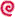  43% SEND INCLUSIVE children 55% of BAME children 57% of EAL childrenCreated and maintained links with 5 local clubs/companies/individualsProvided Year 2 (Street Dance and Tennis), Year 3 (Tennis and Squash). Year 4 (Tennis and Squash). Year 5 (Cricket and Tennis) and Year 6 (Zumba, Cricket and Squash) with a specialist coach to enhance their PE curriculumA lunchtime leader was employed to provide activities for all KS2 year groupsA midday assistant was employed to provide active lunchtime for all KS1 childrenPupil Premium pupils were able to attend after school sports8 Sports Leaders were establishedDevelop and enhance the teaching, assessment and delivery of PEEnsure swimming is accessible to all pupils in upper KS2	Develop Swimming teaching skills of teachers within school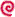 	Develop the PSHE link with PE and ensure the key skills for both are being taught	Enhance the opportunities for our less active and other targeted groups	Increase the opportunities for children to lead during PE lessonsContinue to:	Provide opportunities for ‘Personal Challenge’ within PE lessons andcompetitions	Provide opportunities for non-traditional sports and inspirational sessions for all	Maintain and promote links with local clubs  Enable every year group in KS1 & 2 to have the expertise of a coachAcademic Year: 2022/23Total fund allocated:£16,684 for approximately 78 childrenTotal fund allocated:£16,684 for approximately 78 childrenDate Updated: 2.10.23Date Updated: 2.10.23Key indicator 1: The engagement of all pupils in regular physical activity – Chief Medical Officer guidelines recommend that primary school children undertake at least 30 minutes of physical activity a day in schoolKey indicator 1: The engagement of all pupils in regular physical activity – Chief Medical Officer guidelines recommend that primary school children undertake at least 30 minutes of physical activity a day in schoolKey indicator 1: The engagement of all pupils in regular physical activity – Chief Medical Officer guidelines recommend that primary school children undertake at least 30 minutes of physical activity a day in schoolKey indicator 1: The engagement of all pupils in regular physical activity – Chief Medical Officer guidelines recommend that primary school children undertake at least 30 minutes of physical activity a day in schoolKey indicator 1: The engagement of all pupils in regular physical activity – Chief Medical Officer guidelines recommend that primary school children undertake at least 30 minutes of physical activity a day in schoolPercentage of total allocation:Key indicator 1: The engagement of all pupils in regular physical activity – Chief Medical Officer guidelines recommend that primary school children undertake at least 30 minutes of physical activity a day in schoolKey indicator 1: The engagement of all pupils in regular physical activity – Chief Medical Officer guidelines recommend that primary school children undertake at least 30 minutes of physical activity a day in schoolKey indicator 1: The engagement of all pupils in regular physical activity – Chief Medical Officer guidelines recommend that primary school children undertake at least 30 minutes of physical activity a day in schoolKey indicator 1: The engagement of all pupils in regular physical activity – Chief Medical Officer guidelines recommend that primary school children undertake at least 30 minutes of physical activity a day in schoolKey indicator 1: The engagement of all pupils in regular physical activity – Chief Medical Officer guidelines recommend that primary school children undertake at least 30 minutes of physical activity a day in school£12,885 = 77%School focus with clarity on intendedimpact on pupils:Actions to achieve:Funding allocated:Funding allocated:Evidence and impact:Sustainability and suggested next steps:Purchase equipment for PE, Fit for  Learning, lunch time activities and  Sports DayEnables staff to deliver a more precise lesson with the aid of resourcesCreates calmer lunchtimes with fewer arguments or fightsIncreases pupil participation in activitiesIncreases interest in sport and a healthy lifestyleMotivates children to perform better during Sports DayPrepares children for their daily learningContributes towards the engagement of all pupils in regular physical activityRegular checks of the PE cupboard to check for wear and tear and replacements needed.Regular checks with the staff to ask for any equipment neededSpent £425 on sports kit:1 x boccia setsports daystickersSand for basketball stand/netball standVelcro stand holders1 x small footballs packTennis ballsSpent £425 on sports kit:1 x boccia setsports daystickersSand for basketball stand/netball standVelcro stand holders1 x small footballs packTennis ballsEvidence and ImpactEnables range of sports and activities to be taughtLessons not cancelled/adjusted due to poor quality or quantity of equipmentContinue regular checks of the PE cupboard will keep resources sustainable for the foreseeable futureRe-iterate need for staff to inform me of broken/damaged equipmentProvides a broad experience of a range of sports and activitiesAlso fits in Key Indicator 4Pay for a lunch time play leader and active midday assistantAll children will have the opportunity to take part in lunch time competitionsAids towards increasing pupil participation in competitive sportContributes towards the engagement of all pupils in regular physical activityChildren will spend their lunch time being physically activeThe less active children are engaged in activities that they enjoy and are being encouraged to be physically activeIdentified groups of children are being provided forProvides a broad experience of a range of sports and activitiesIncreases pupil motivationRaises standard of pupil performanceRaises the profile of PE across the schoolAlso fits in Key Indicators 2, 4 & 5Regular discussions with the leader over the implementation of lunch time activitiesRegular contact and checking how the groups are goingAsk the children who would like to take partSpent £9662 on Lunch Time Play Leader (S4YC) and Midday active middagyEvidence and ImpactSports leader said sessions were well attended and enjoyedProvides coned off area for uninterrupted activitiesLunch time activities sustainable for another yearLook into ways of making it more accessible for the less active childrenSubsidise pupil premium children for clubs/extra curricular opportunities, Y5 and 6  swimming and catch up swimming for  those PP children yet to meet the 25m standardThis enables and encourages our Pupil Premium children to take part in extra- curricular sports-based activities which they may otherwise have been unable to doIncreases interest in sport and a healthy lifestyleEnsures our children are confident with a lifesaving skillHelps families to allow their children to learn to swim at an affordable price*Find out the clubs available and their cost.Send a letter to all pupil premium children notifying them of a subsidized offerSend a letter to the pupil premium children in Y5 & 6 and offer them a swimming placeAssess the children to see if they can swim 25mKeep a record and invite them to catch up swimming in the summer termSpent £Autumn clubs£696 (15 chn)Spring clubs£696 (15 chn)Summer clubs£696 (15 chn)Summer swimming£710Evidence and ImpactIncreased participation (4 chn) in sporting activities due to pupil premium children joining in clubs they otherwise wouldn’t have4 chn able to take part in curricular swimming lessons – a vital life skillLook into hiring a pool to come to school grounds eradicate travel costsLook into cost of yr 3 & 4 attendingPay for non-swimmers to attend  lessons in the Summer termEnsures our children are confident with a lifesaving skillEnables children to access a pool if they are not able to outside of schoolAlso fits in Key Indicators 1Keep register of who did not pass swimming in earlier yearsShow parents the criteria and ask them to report whether they feel their child has reached it Invite the relevant children and informtheir class teachersSpent £48Evidence and Impact1 chn able to take part in curricular swimming lessons – a vital life skillKeep register of current Year 5 and 6 chn who do not meet thresholdPass on any information to parents about swimming camps/lessons available outside of schoolKey indicator 2: The profile of PE and sport being raised across the school as a tool for whole school improvementKey indicator 2: The profile of PE and sport being raised across the school as a tool for whole school improvementKey indicator 2: The profile of PE and sport being raised across the school as a tool for whole school improvementKey indicator 2: The profile of PE and sport being raised across the school as a tool for whole school improvementPercentage of totalallocation:Key indicator 2: The profile of PE and sport being raised across the school as a tool for whole school improvementKey indicator 2: The profile of PE and sport being raised across the school as a tool for whole school improvementKey indicator 2: The profile of PE and sport being raised across the school as a tool for whole school improvementKey indicator 2: The profile of PE and sport being raised across the school as a tool for whole school improvement£3200 – 19%School focus with clarity on intendedimpact on pupils:Actions to achieve:Fundingallocated:Evidence and impact:Sustainability and suggestednext steps:Pay for a TA/cover to support/cover  the PE subject leaderHelps to ensure children can attend external sporting events with all the background preparationEnables subject leader to have subject time if usual cover not availableAble to run a Sports DayCheck availability in advance of eventRequest time off when neededSpent £:£1066 during the Autumn term£1066 during the Spring term£1066 during the Summer termEvidence and ImpactAllowed over 40 children to take part in competitions and eventsContinue to use money to release subject leaderKey indicator 3: Increased confidence, knowledge and skills of all staff in teaching PE and sportKey indicator 3: Increased confidence, knowledge and skills of all staff in teaching PE and sportKey indicator 3: Increased confidence, knowledge and skills of all staff in teaching PE and sportKey indicator 3: Increased confidence, knowledge and skills of all staff in teaching PE and sportPercentage of totalallocation:Key indicator 3: Increased confidence, knowledge and skills of all staff in teaching PE and sportKey indicator 3: Increased confidence, knowledge and skills of all staff in teaching PE and sportKey indicator 3: Increased confidence, knowledge and skills of all staff in teaching PE and sportKey indicator 3: Increased confidence, knowledge and skills of all staff in teaching PE and sport£520 – 3%School focus with clarity on intendedimpact on pupils:Actions to achieve:Fundingallocated:Evidence and impact:Sustainability and suggestednext steps:Implement Complete PEProvides a broad experience of a range of sports and activitiesThe video coaching tutorials allow for children and staff to develop existing skills furtherHuge confidence boost for staff in how to deliver a range of sportsQuality modelling of skills available to childrenLiaise with teachers, and children to gage enjoyment of and benefit of Complete PEPromote local clubs via school app as a result of taught lessonsEnsure progression across year groupsSpent £:£300Evidence and ImpactOver 62% of the pupils in the school have had access to an external coach/instructorChildren have started taking tennislessons as a resultSkills learnt for the children will be carried forward to next yearSkills learnt for the teachers are sustainable and used with their nextclassesThe dance units captivate both boys and girls into the learning which is notoriously difficult with dance in generalThe teachers enhance their own sports skills knowledge and can take this forward with them to future classesEfficient and effective assessment toolsIncreases pupil motivationRaises standard of pupil performance Also fits in Key Indicator 1, 2, 4 & 5Children challenging themselves with new activitiesBenefit from professional expertiseDeveloping and maintaining links with local clubs/individuals/ companiesPE Lead attending CPDEnables PE lead to access views of othersStay across the latest innovations and ideas for subject leadershipPotential for networkingStaff Yoga courseLook out for CPD coursesAsk for recommendations from cluster colleaguesRequest time off toattend coursesSpent £:£195 – 2 day ‘ combined support teacher and Teacher of School Swimming’£25 - yogaEvidence and ImpactPE lead more prepared for Deep DiveImproves practice of PE leadKey indicator 4: Broader experience of a range of sports and activities offered to all pupilsKey indicator 4: Broader experience of a range of sports and activities offered to all pupilsKey indicator 4: Broader experience of a range of sports and activities offered to all pupilsKey indicator 4: Broader experience of a range of sports and activities offered to all pupilsPercentage of totalallocation:Key indicator 4: Broader experience of a range of sports and activities offered to all pupilsKey indicator 4: Broader experience of a range of sports and activities offered to all pupilsKey indicator 4: Broader experience of a range of sports and activities offered to all pupilsKey indicator 4: Broader experience of a range of sports and activities offered to all pupils£0 – 0%School focus with clarity on intendedimpact on pupils:Actions to achieve:Fundingallocated:Evidence and impact:Sustainability and suggestednext steps:Inspirational workshopsCreates excitement for childrenSource of inspirationIncreased awareness of lesser known sports/activitiesChildren able to access something they couldn’t otherwiseOpportunity to go and watch and take part in Cheshire Phoenix Basketball  Game/WorkshopReview companies onlineRespond to adverts/offersLook for local linksBook workshops inSpent £0FencingTennisBasketballJudoEvidence and ImpactEnormously enthusiastic feedback from children and parentsAccessible for all abilitiesAllowed them to experience something they would normally onlysee on a screenContinue to look for interesting opportunitiesAsk for recommendation in cluster meetingsKey indicator 5: Increased participation in competitive sportKey indicator 5: Increased participation in competitive sportKey indicator 5: Increased participation in competitive sportKey indicator 5: Increased participation in competitive sportPercentage of totalallocation:Key indicator 5: Increased participation in competitive sportKey indicator 5: Increased participation in competitive sportKey indicator 5: Increased participation in competitive sportKey indicator 5: Increased participation in competitive sport£150 – 1%School focus with clarity on intendedimpact on pupils:Actions to achieve:Fundingallocated:Evidence and impact:Sustainability and suggestednext steps:Pay for competitions/events (and  travel)Increases pupil motivationEnhances our inclusive provisionEnhances a positive attitude and engagement in and towards competitionRaises the profile of PE across the schoolAllows all pupils to attend competitionsAlso fits in Key Indicator 2Go through the list of competitions from Ali Knight at CWSSPEnsure all year groups have a competition to take part inEnsure a range of sporting types are enteredEnter inclusive competitions/eventsProvide staff with information regarding how to undertake competitionsSpent £:Travel to small schools sports cluster: £150Evidence and ImpactOver 88% of the KS2 pupils in school have participated in external competition/events50% of KS2 SENDchildren have taken part in an external competition/eventEnsure all competitions are costed for next yearConsider placing more emphasis on need for contributions from parents (transport)Liaise with SBM with regards to sharing transport